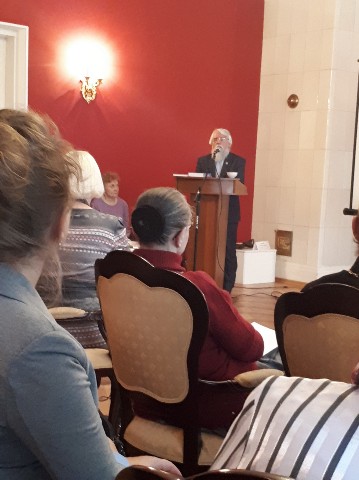 Выступление В.С. Мартышина, члена союза писателей России, «Пространство школьного музея как ресурс созидания личности»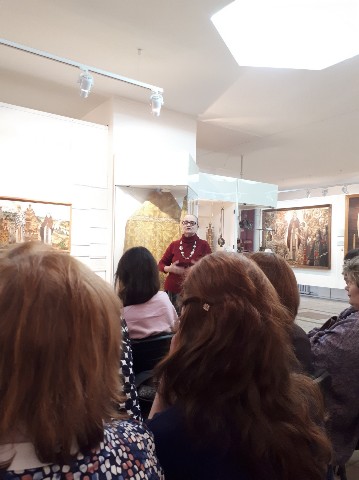 Выступление  Т.С. Злотниковой,  академика, доктора искусствоведения, Заслуженного деятеля науки РФ,   «Музей - «школа» для массовой аудитории: барьеры, витрины, артефакты, люди»